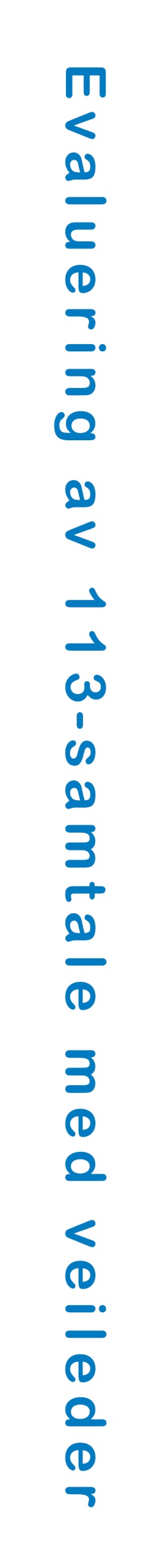 Innringer: Pasient                 Pårørende                Publikum                        Lege                                   Annet helsepersonell                        Andrenger: AndrStartkortJaDelvis NeiScoreAdresse spurt/avklart?420Adresse bekreftet? (se veileder)<30 sek. 4>30 sek. 20Telefonnr. spurt eller bekreftet fra oppr.markering?420Spurt/avklart: Hva har skjedd/Hva er problemet?420Sagt: Jeg skal hjelpe deg 420Spurt: Er pas. våken? / bevissthet avklart< 60 sek. 4>60sek.  2-4Spurt: Puster pas. normalt? / respirasjon avklart< 60 sek  4>60sek   2-4 Kommentar:                                                                        Sum score: _______  Oppslag NIMN – utspørringOppslag NIMN – utspørringValgt oppslag:Valgt oppslag:Fyll inn i hvite bokser (se veileder)  / = spurt/avklart/uaktuelt    X = treff     0 = Ikke tilstrekkelig Akuttkriterier :-4 poeng per 0 Hastekriterier-2 poeng per 0 Vanlige kriterierJaUaktuelt / DelvisNeiScoreRiktig oppslag? 4   /  20Riktig hastegrad?8/  -8Riktig kriterienummer?4   /  20Sagt: Ambulanse/hjelp er på vei (hvis aktuelt)4          4  /  20Passende tilleggsspørsmål? Sikkerhetsrisiko?Relevante sykdommer/faste med.?Barn på stedet og behov for tiltak?44  /  20Innhentet ID (hvis mulig)44  /  20Andre relevante oppslag?:	                                                                                  Kommentar:              Score: Akuttkriterier: Hastekriterier:     Sum score: _______Instruksjon/rådgivning           Telefonveiledet  HLR: Tid til gjenkjent:______sek. Tid til oppstart T-HLR: _____sek.Instruksjon/rådgivning           Telefonveiledet  HLR: Tid til gjenkjent:______sek. Tid til oppstart T-HLR: _____sek.JaUaktuelt / DelvisNeiScoreInstruksjon og/eller råd gitt hvis mulig?44  /  20Alle aktuelle instruksjoner/råd gitt?44  /  20Råd gitt i riktig rekkefølge?44  /  20Sagt: Ring tilbake ved forverring44  /  20Kommentar:           Kommentar:           Kommentar:               Sum score: _______    Sum score: _______Respons Respons Respons Respons Respons ResponsJaUaktuelt / DelvisNeiScoreIverksatt trippel-/tverr-/SAR-varsling hvis behov?4          4   /  20Riktige tiltak for hendelse og hastegrad?4     /  20LA vurdert og ev. varslet?4          4  /  0Vurdert transport i privatbil /alternativ transport?4          4   /  0Rød kjernejournal sjekket?4          4   /   0Vurdert behov for muntlig oppdatering i talegruppe?44  /  20Lokale prosedyrer og retningslinjer fulgt?44  /  20Kommentar:                                                                                                                                   Sum score: _______Kommunikasjon (telefonteknikk, holdninger og dokumentasjon)Kommunikasjon (telefonteknikk, holdninger og dokumentasjon)Telefonteknikk:Norm/JaDelvisUnder norm/NeiStrukturert informasjonsinnhentingBer om å få snakke med pas. hvis relevantStyring av samtaleTilpasset stemmevolumTempo på taleUnngår bruk av fagterminologiUnngår unødige pauser Fornuftig tidsbruk/prioriteringer i samtalenBruker closed-loop kommunikasjon (se veileder)Kommunikasjon med teamet/kollegaer. Holdninger:Høflig og omsorgsfull (empatisk)PåkrevdStiller åpne spørsmål Bruker beroligende teknikker og rosTilstede i samtalen Dokumentasjon / bruk av IKT:AMIS dokumentasjon relevant og forståeligInstruksjon/rådgivning dokumentert (hvis aktuelt)Korrekt bruk av IKT-verktøyKommentar:Evaluering og refleksjonOppsummert score (Startkort + Oppslag + Rådgivning + Respons)                                = _______ +________+_______+_______=________ %Evaluering/refleksjonForbedringspotensial?Konkrete handlingsforslagKommentar:Kommentar:Kommentar: